How to Choose a HootOne HootChoose one hoot for issues you feel are minor.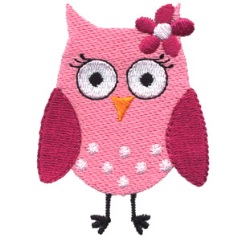 Two HootsChoose two hoots if the issue isn’t major, but you really would like to get it resolved soon.(Friendship concerns, family concerns)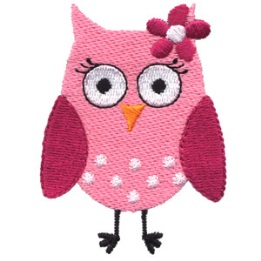 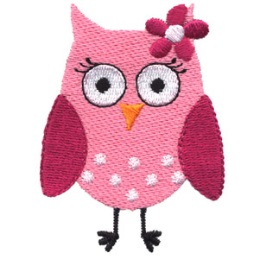 Three HootsChoose three hoots if the issue is URGENT! This includes a death in the family (including a pet), major family changes (divorce/separation), bullying,and sad feelings/depression.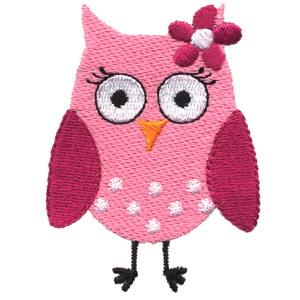 